姓    名林晓性别男民族汉族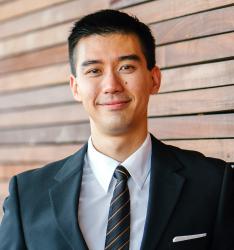 出生年月1990.01政治面貌团员婚姻状况未婚学历本科毕业学校上海科技大学专业信息工程籍贯湖南株洲湖南株洲现所在地上海浦东上海浦东联系电话18956232011895623201邮箱1233456@qq.com1233456@qq.com教育经历教育经历教育经历教育经历教育经历教育经历教育经历2009.9-2013.7         上海科技大学                  会计学（本科）2009.9-2013.7         上海科技大学                  会计学（本科）2009.9-2013.7         上海科技大学                  会计学（本科）2009.9-2013.7         上海科技大学                  会计学（本科）2009.9-2013.7         上海科技大学                  会计学（本科）2009.9-2013.7         上海科技大学                  会计学（本科）2009.9-2013.7         上海科技大学                  会计学（本科）特长及兴趣爱好特长及兴趣爱好特长及兴趣爱好特长及兴趣爱好特长及兴趣爱好特长及兴趣爱好特长及兴趣爱好待人热诚，对新兴技术和事物有浓厚兴趣，领悟能力强，喜欢竞技游戏，喜欢语言，记忆力不错，有一定的自我学习能力，吃苦耐劳，酷爱运动待人热诚，对新兴技术和事物有浓厚兴趣，领悟能力强，喜欢竞技游戏，喜欢语言，记忆力不错，有一定的自我学习能力，吃苦耐劳，酷爱运动待人热诚，对新兴技术和事物有浓厚兴趣，领悟能力强，喜欢竞技游戏，喜欢语言，记忆力不错，有一定的自我学习能力，吃苦耐劳，酷爱运动待人热诚，对新兴技术和事物有浓厚兴趣，领悟能力强，喜欢竞技游戏，喜欢语言，记忆力不错，有一定的自我学习能力，吃苦耐劳，酷爱运动待人热诚，对新兴技术和事物有浓厚兴趣，领悟能力强，喜欢竞技游戏，喜欢语言，记忆力不错，有一定的自我学习能力，吃苦耐劳，酷爱运动待人热诚，对新兴技术和事物有浓厚兴趣，领悟能力强，喜欢竞技游戏，喜欢语言，记忆力不错，有一定的自我学习能力，吃苦耐劳，酷爱运动待人热诚，对新兴技术和事物有浓厚兴趣，领悟能力强，喜欢竞技游戏，喜欢语言，记忆力不错，有一定的自我学习能力，吃苦耐劳，酷爱运动计算机能力计算机能力计算机能力计算机能力计算机能力计算机能力计算机能力全国计算机二级,熟练应用Word、Excel、PPT等办公软件。全国计算机二级,熟练应用Word、Excel、PPT等办公软件。全国计算机二级,熟练应用Word、Excel、PPT等办公软件。全国计算机二级,熟练应用Word、Excel、PPT等办公软件。全国计算机二级,熟练应用Word、Excel、PPT等办公软件。全国计算机二级,熟练应用Word、Excel、PPT等办公软件。全国计算机二级,熟练应用Word、Excel、PPT等办公软件。外语水平外语水平外语水平外语水平外语水平外语水平外语水平大学英语四级,良好的听说读写能力大学英语四级,良好的听说读写能力大学英语四级,良好的听说读写能力大学英语四级,良好的听说读写能力大学英语四级,良好的听说读写能力大学英语四级,良好的听说读写能力大学英语四级,良好的听说读写能力奖励情况奖励情况奖励情况奖励情况奖励情况奖励情况奖励情况获得军训先进个人获得校优秀学生干部两次，获得校优秀团员获得学院二等奖学金两次，三等奖学金一次获得军训先进个人获得校优秀学生干部两次，获得校优秀团员获得学院二等奖学金两次，三等奖学金一次获得军训先进个人获得校优秀学生干部两次，获得校优秀团员获得学院二等奖学金两次，三等奖学金一次获得军训先进个人获得校优秀学生干部两次，获得校优秀团员获得学院二等奖学金两次，三等奖学金一次获得军训先进个人获得校优秀学生干部两次，获得校优秀团员获得学院二等奖学金两次，三等奖学金一次获得军训先进个人获得校优秀学生干部两次，获得校优秀团员获得学院二等奖学金两次，三等奖学金一次获得军训先进个人获得校优秀学生干部两次，获得校优秀团员获得学院二等奖学金两次，三等奖学金一次